Dr	   Mateřská škola -  obec Velatice - okres Brno - venkov, příspěvková organizace,      organizace   Velatice 159, 664 05 Velatice				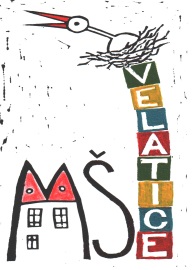 Organizace školního roku 2023/2024Období školního vyučování a období školních prázdnin stanovuje zákon č. 561/2004 Sb., (školský zákon), ve znění pozdějších předpisů. Organizace školního roku 2023/2024 před každými školními prázdninami probíhá předběžný zájem zákonných zástupců dětí, zda-li jejich dítě o prázdninách (pololetní, jarní, velikonoční, první dva týdny o velkých prázdninách) bude navštěvovat MŠ. Prosíme vždy o vaše vyjádření. Pomáhá nám to s organizací a plánováním. Období předškolního vzdělávání začne v pondělí 4. září 2023Podzimní prázdniny		čtvrtek 26. – pátek 27.10. 2023		otevřenoVánoční prázdniny		sobota 23. 12. 2023 – úterý 02. 01. 2024 	ZAVŘENOVyučování začíná 		středa 3. 1. 2024				Pololetní prázdniny		pátek 02. 02. 2024	             		 otevřenoJarní prázdniny		05. 02. – 11. 02. 2024            			 otevřenoVelikonoční prázdniny	čtvrtek 28. 04. 2024				 otevřenoHlavní prázdniny		01. 07.  - 12. 07. 2024 otevřeno           05.7. ZAVŘENOHlavní prázdniny		15. 07. – 31. 08. 2024			 	ZAVŘENOObdobí předškolního vzdělávání začne v pondělí 2. září 2024V době prázdnin kroužky a kulturní akce odpadají.